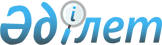 О внесении изменения в постановление акимата Акжарского района от 21 августа 2012 года № 276 "Об утверждении регламентов электронных государственных услуг"
					
			Утративший силу
			
			
		
					Постановление акимата Акжарского района Северо-Казахстанской области от 5 декабря 2012 года N 391. Зарегистрировано Департаментом юстиции Северо-Казахстанской области 6 марта 2013 года N 2204. Утратило силу постановлением акимата Акжарского района Северо-Казахстанской области от 24 мая 2013 года N 178      Сноска. Утратило силу постановлением акимата Акжарского района Северо-Казахстанской области от 24.05.2013 N 178      В соответствии подпунктом 17-1) пункта 1 статьи 31 Закона Республики Казахстан от 23 января 2001 года «О местном государственном управлении и самоуправлении в Республике Казахстан», пунктом 3 статьи 8, статьей 9-1 Закона Республики Казахстан от 27 ноября 2000 года «Об административных процедурах», акимат Акжарского района Северо-Казахстанской области ПОСТАНОВЛЯЕТ:



      1. В постановление акимата Акжарского района «Об утверждении регламентов электронных государственных услуг» от 21 августа 2012 года № 276 (зарегистрировано в Реестре государственной регистрации нормативных правовых актов № 1867 от 14 сентября 2012 года, опубликовано 1 декабря 2012 года в газетах «Акжар-хабар» № 48, «Дала Дидары» № 48) внести следующее изменение:

      подпункт 1) пункта 1 «Назначение государственной адресной социальной помощи» исключить.

      Регламент государственной услуги «Назначение государственной адресной социальной помощи» признать утратившим силу.



      2. Контроль за исполнением настоящего постановления возложить на начальника государственного учреждения «Отдел занятости и социальных программ Акжарского района Северо-Казахстанской области».



      3. Настоящее постановление вводится в действие по истечении десяти календарных дней после дня его первого официального опубликования.      Аким Акжарского района

      Северо-Казахстанской области                А. Тастемиров      «СОГЛАСОВАНО»      Министр транспорта и коммуникаций

      Республики Казахстан                       А. Жумагалиев
					© 2012. РГП на ПХВ «Институт законодательства и правовой информации Республики Казахстан» Министерства юстиции Республики Казахстан
				